KARTA ZGŁOSZENIA   Międzyszkolny Konkurs Plastyczny „Kosmos - rośliny”Oświadczam, iż akceptuję postanowienia zawarte w Regulaminie oraz Klauzuli Informacyjnej stanowiącej integralną część Karty Zgłoszenia. Miejsce i data...…..……………………..................................................................................... Czytelny podpis rodzica/prawnego  opiekuna KLAUZULA INFORMACYJNA   Wyrażam zgodę na udział i akceptuję Regulamin konkursu organizowanego przez  SP 12 w Rzeszowie. 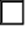 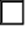    Wyrażam zgodę na przetwarzanie danych moich/mojego dziecka/podopiecznego zawartych w Karcie Zgłoszenia. Wyrażenie zgody jest dobrowolne, jednak brak zgody  uniemożliwi udział w konkursie.  Wyrażam zgodę na wykonywanie zdjęć z wizerunkiem mojego dziecka/podopiecznego lub moim oraz rozpowszechnianie tych zdjęć przez organizatora konkursu.  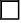  Wyrażam zgodę na opublikowanie danych nagrodzonych i wyróżnionych w konkursie  Kosmos na stronie internetowej SP 12  w Rzeszowie. Oświadczam, jako uprawniony autor/przedstawiciel ustawowy autora, że przenoszę nieodpłatnie na Organizatora Szkołę Podstawową nr 12 w Rzeszowie autorskie prawa majątkowe do pracy konkursowej, a także prawa zależne na następujących polach eksploatacji: a) rozpowszechnianie, przystosowanie, publikowanie pracy i jej zwielokrotnienie jakąkolwiek techniką i w dowolnym celu; b) publiczne wystawienie pracy i jej wykorzystanie w środkach masowego przekazu przez Organizatora / prasa, Internet, telewizja, wydawnictwa etc./; c) wykorzystanie we wskazanym wyżej zakresie nadesłanej pracy przez podmioty współpracujące z Organizatorem. Autorskie prawa majątkowe do utworu wraz z prawami zależnymi przechodzą na Organizatora w momencie podpisania niniejszej klauzuli informacyjnej. Niniejsza zgoda nie jest ograniczona czasowo ani terytorialnie. Administratorem Pana/Pani danych wskazanych w zgodzie na przetwarzanie danych osobowych, udostępnianie wizerunku  i oświadczeniu nieodpłatnego przeniesienia autorskich praw majątkowych jest SP 12 Rzeszów. Dane osobowe będą przetwarzane w celach związanych z udziałem dziecka w konkursie Kosmos na podstawie art.6 ust.1lit a RODO. Na mocy art. 37 ust. 1 lit. a) RODO Administrator wyznaczył Inspektora Ochrony Danych (IOD), który w jego imieniu nadzoruje sferę przetwarzania danych osobowych. Jeśli ma Pana/Pani pytania dotyczące sposobu i zakresu przetwarzania Pana/Pani danych osobowych  w zakresie działania Administratora Danych, a także przysługujących Panu/Pani uprawnień, może się Pan/Pani skontaktować się  z Inspektorem Ochrony Danych Osobowych pod adresem email:  iod3@erzeszow.pl Administrator zapewnia odpowiednie środki techniczne i organizacyjne, aby przetwarzanie danych osobowych odbywało się zgodnie z rozporządzeniem. Podanie danych jest dobrowolne, jednak ich niepodanie uniemożliwi udział Panu/Pani, dziecku/podopiecznemu w ww. konkursie. 6. Administrator przetwarza Państwa dane osobowe w ściśle określonym, minimalnym zakresie niezbędnym do osiągnięcia celu, o którym mowa powyżej. W szczególnych sytuacjach Administrator może przekazać/powierzyć Państwa dane innym podmiotom. Podstawą przekazania/powierzenia danych są szczególne przepisy prawa lub właściwie skonstruowane, zapewniające bezpieczeństwo danym osobowym, umowy powierzenia danych do przetwarzania. W związku z przetwarzaniem danych osobowych, przysługują Panu/Pani, z wyjątkami zastrzeżonymi przepisami prawa, następujące uprawnienia: dostępu do danych osobowych jej dotyczących, żądania ich sprostowania, usunięcia lub ograniczenia przetwarzania,  wniesienia sprzeciwu wobec przetwarzania. Przysługuje Panu/Pani prawo do cofnięcia udzielonej zgody w dowolnym momencie bez wpływu na zgodność z prawem przetwarzania, którego dokonano na podstawie zgody przed jej cofnięciem. Przysługuje Państwu prawo wniesienia skargi do organu nadzorczego właściwego w sprawach ochrony danych osobowych na niezgodne  z RODO przetwarzanie Państwa danych osobowych przez Administratora. Pana/Pani dane nie będą przetwarzane w sposób zautomatyzowany i nie będą profilowane. Oświadczam, że zapoznałem/am się z powyższą klauzulą informacyjną Rozporządzeniem Parlamentu Europejskiego i Rady (UE) 2016 z dnia 27 kwietnia 2016 r. w sprawie ochrony osób fizycznych w związku z przetwarzaniem danych osobowych i w sprawie swobodnego przepływu takich danych oraz uchylenia dyrektywy 95/46/WE, i zgodnie Ustawa o ochronie danych osobowych z dnia 10 maja 2018 r. (Dz.U. z 2018 r. poz. 1000)   IMIĘ I NAZWISKO UCZESTNIKA KONKURSU…..............................................................................................  Miejsce i data… …..…………………….. Czytelny podpis rodzica/prawnego opiekuna uczestnika ……………….............. IMIĘ I NAZWISKO AUTORA …................................................................................... WIEK …......... 